国家统计局广东调查总队2020年度考试录用公务员面试公告    根据公务员法和公务员录用有关规定，现就2020年国家统计局广东调查总队考试录用公务员面试有关事宜通知如下：一、面试名单（详情请见附件3）二、面试确认请进入面试的考生于2020年6月12日12时前确认是否参加面试，确认方式为电子邮件(前期已进行面试确认的考生无须重复确认)。要求如下：    （一）发送电子邮件至gdzdrsc@stats.gov.cn。（二）电子邮件标题统一写成“XXX确认参加XXX（单位）XX职位面试”，内容和格式（详见附件1）。如网上报名时填报的通讯地址、联系方式等信息发生变化，请在电子邮件中注明。（三）逾期未确认的，视为自动放弃面试资格。    放弃面试者请填写《放弃面试资格声明》（详见附件2），经本人手写签名，于6月12日12时前发送扫描件至gdzdrsc@stats.gov.cn。未在规定时间内填报放弃声明，又因个人原因不参加面试的，视情节轻重记入诚信档案。三、资格复审请考生于6月12日12时前通过电子邮件将以下材料的扫描件或电子版发送到gdzdrsc@stats.gov.cn接受资格复审（已邮寄资格复审材料的考生无须重复发送）：（一）本人身份证、学生证或工作证。（二）公共科目笔试准考证。（三）考试报名登记表（贴好照片，如实、详细填写个人学习、工作经历，时间必须连续，并注明各学习阶段是否在职学习，取得何种学历和学位）。（四）本（专）科、研究生各阶段学历、学位证书，所报职位要求的外语等级证书、职业资格证书等材料。（五）其他材料：应届毕业生提供所在学校加盖公章的报名推荐表（须注明培养方式）。社会在职人员提供所在单位盖章的报名推荐表。留学回国人员提供教育部留学服务中心认证的国外学历学位认证书。“大学生村官”项目人员提供由县级及以上组织人事部门出具的服务期满、考核合格的材料； “三支一扶”计划项目人员提供各省“三支一扶”工作协调管理办公室出具的高校毕业生“三支一扶”服务证书；“大学生志愿服务西部计划”项目人员提供由共青团中央统一制作的服务证和大学生志愿服务西部计划鉴定表。以上材料须清晰扫描，不具备扫描条件的也可拍照，每份文件以“序号+报考职位代码+姓名+文件名称”命名，统一放入“报考职位代码+姓名”的文件夹内，压缩后通过邮件发送。文件总大小不超过3M。 考生应对所提供材料的真实性负责，材料不全或主要信息不实，影响资格审查结果的，将取消面试资格。 面试当天将进行现场资格复审，届时请考生备齐以上（一）至（五）项材料的原件，另提交1张近期一寸正面彩色免冠照片，在照片背面用签字笔或钢笔写上本人姓名。四、面试安排面试将采取现场面试方式进行。（一）面试时间面试分别于2020年6月21日至6月22日间进行。每日上午9：00开始。参加面试的考生须于当日上午8：30前携带身份证和准考证到面试地点报到，并在工作人员引导下进入候考室。截至面试当天上午8：30没有进入候考室的考生，取消考试资格。（二）面试地点面试地点：广东省党委系统干部培训中心（东园宾馆）。地址:广州市合群一马路东湖北30号（东山湖公园北门旁）。公共交通换乘方式详见附件4。五、体检和考察（一）综合成绩计算方式综合成绩计算: 综合成绩=（笔试总成绩÷2）×50% + 面试成绩×50%（二）体检和考察人选的确定参加面试人数与录用计划数比例达到3:1及以上的，面试后应按综合成绩从高到低的顺序1:1确定体检和考察人选；比例低于3:1的，考生面试成绩应达到60分的面试合格分数线，方可进入体检和考察。（三）体检体检于面试后第二天进行，届时凭体检通知统一前往，请考生合理安排好行程，注意安全。（四）考察采取个别谈话、实地走访、严格审核人事档案、同本人面谈等方法进行。六、注意事项（一）根据新冠肺炎疫情防控工作有关要求，参加面试的考生到考点报到时须提供健康码“绿码”，自备口罩（不带呼吸阀），按要求测量体温，考试、体检期间全程佩戴口罩。（二）对持非“绿码”、面试当天体温超过37.3℃、来自国内疫情中高风险地区、面试前14天内有国（境）外旅居史或与新冠肺炎确诊或疑似病例有密切接触史等情形的考生，须提供面试前7天内的核酸检测阴性证明。考生须严格遵守广州市疫情防控政策要求，需要集中隔离观察的，预留充足时间进行集中隔离观察。（三）考生近期如感到身体不适，应提前做好健康检查，如有必要，应及时进行新冠病毒核酸检测，确保能够顺利参加面试。（四）考生不要相互交流与考试有关的信息，以免将来引起纠纷和诉讼。联系方式：020-83137939（电话）          020-83134999（传真）欢迎各位考生对我们的工作进行监督。附件：1. 面试确认内容（样式）2. 放弃面试资格声明（样式）3. 国家统计局广东调查总队2020年度考试录用公务员面试名单4. 广东省党委系统干部培训中心(东园宾馆)交通示意图国家统计局广东调查总队                              2020年6月10日附件1XXX确认参加XXX（单位）XX职位面试国家统计局XX调查总队：本人XXX，身份证号：XXXXXXXXXXXXXXXXXX，公共科目笔试总成绩：XXXXX，报考XX职位（职位代码XXXXXXX），已进入该职位面试名单。我能够按照规定的时间和要求参加面试。姓名（需本人手写签名）：      日期：附件2放弃面试资格声明国家统计局XX调查总队：本人XXX，身份证号：XXXXXXXXXXXXXXXXXX，报考XX职位（职位代码XXXXXXXXX），已进入该职位面试名单。现因个人原因，自愿放弃参加面试，特此声明。联系电话：XXX-XXXXXXXX姓名（考生本人手写签名）：      日期：身份证复印件粘贴处附件3： 国家统计局广东调查总队2020年度考试录用公务员面试名单附件4     广东省党委系统干部培训中心(东园宾馆)交通示意图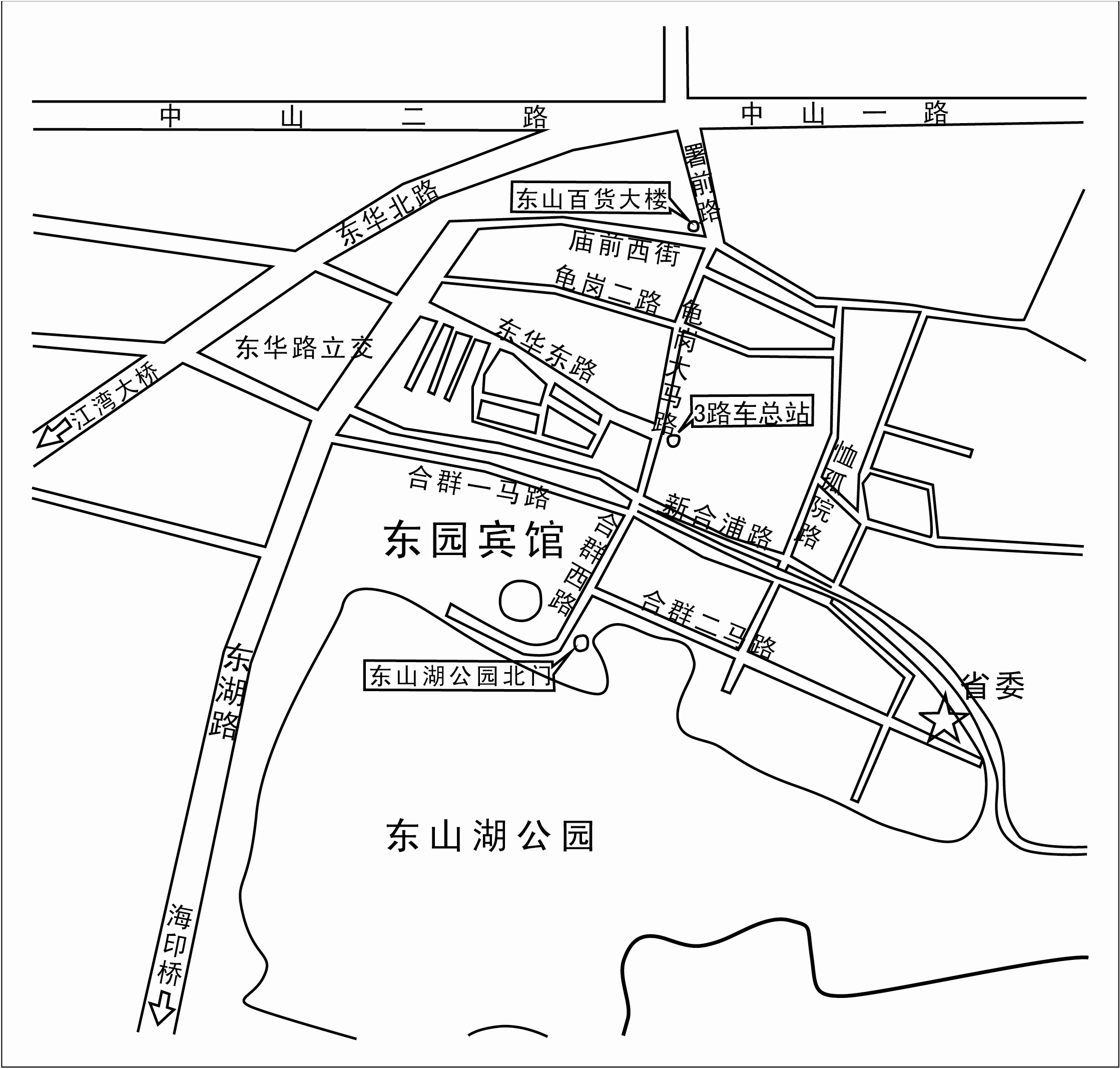 主要公交线路:813路、811路（新河浦站）；1路、3路、215路（东山总站）；地铁线路：一号线地铁（东山口站），六号线地铁（东湖路站）。1.新白云机场  机场快线5号线  全球通大酒店（喜尔宾酒店） 东园宾馆2.广州火车站（广州南站）公园前转地铁1号线 东山口A出口      东园宾馆3.广州火车东站 地铁1号线 东山口站A出口     东园宾馆职位名称及代码面试入围分数线姓名准考证号面试时间备注韶关调查队综合科室一级科员(400110119006)131.9潘冰清1352320112007176月21日韶关调查队综合科室一级科员(400110119006)131.9刘畅1352440110071186月21日递补韶关调查队综合科室一级科员(400110119006)131.9陈嘉玮1352440115040276月21日韶关调查队业务科室一级科员（1）(400110119007)127.1文娟1352430144017076月21日韶关调查队业务科室一级科员（1）(400110119007)127.1张宇婷1352440107154286月21日递补韶关调查队业务科室一级科员（1）(400110119007)127.1姚奕苗1352440107157076月21日韶关调查队业务科室一级科员（2）(400110119008)131罗继萍1352440114022076月21日韶关调查队业务科室一级科员（2）(400110119008)131张少中1352440115096016月21日韶关调查队业务科室一级科员（2）(400110119008)131严定康1352440120035056月21日湛江调查队业务科室一级科员（1）(400110119009)141.5游月玉1352440106166146月21日湛江调查队业务科室一级科员（1）(400110119009)141.5邹钟植1352440118019166月21日湛江调查队业务科室一级科员（1）(400110119009)141.5彭林健1352440119029066月21日湛江调查队业务科室一级科员（2）(400110119010)104甘湘1352450102010146月21日递补湛江调查队业务科室一级科员（2）(400110119010)104陈玉玉1352450126005026月21日湛江调查队业务科室一级科员（3）(400110119011)137.7王莉莉1352321002013106月21日递补湛江调查队业务科室一级科员（3）(400110119011)137.7邓柏炼1352440106174146月21日湛江调查队业务科室一级科员（3）(400110119011)137.7王烁1352530183007056月21日肇庆调查队业务科室一级科员（1）(400110119012)132.9薛心仪1352321003090266月21日肇庆调查队业务科室一级科员（1）(400110119012)132.9张碧轩1352440107130016月21日肇庆调查队业务科室一级科员（1）(400110119012)132.9莫嘉欣1352440115082196月21日递补肇庆调查队业务科室一级科员（2）(400110119013)139.6李晓君1352440114054186月21日肇庆调查队业务科室一级科员（2）(400110119013)139.6彭韬源1352440502039046月21日肇庆调查队业务科室一级科员（2）(400110119013)139.6陈柑汎1352440503022076月21日梅州调查队业务科室一级科员(400110119014)137.5钟秋玲1352440109100246月21日梅州调查队业务科室一级科员(400110119014)137.5谢韬1352440112068046月21日梅州调查队业务科室一级科员(400110119014)137.5吴威1352440206021126月21日汕尾调查队业务科室一级科员（1）(400110119015)129.5张文静1352430153057076月21日汕尾调查队业务科室一级科员（1）(400110119015)129.5吴翩1352440107200046月21日汕尾调查队业务科室一级科员（1）(400110119015)129.5林妙玲1352440212025056月21日递补汕尾调查队业务科室一级科员（2）(400110119016)127.6张会娇1352440108100146月21日汕尾调查队业务科室一级科员（2）(400110119016)127.6罗小纯1352440110053046月21日汕尾调查队业务科室一级科员（2）(400110119016)127.6谢淑敏1352440119054106月21日河源调查队综合科室四级主任科员(400110119017)118.6林旭慧1352440114111276月21日河源调查队综合科室四级主任科员(400110119017)118.6丁钱1352441102040016月21日阳江调查队业务科室一级科员(400110119018)132.8施德馨1352330305022136月21日阳江调查队业务科室一级科员(400110119018)132.8黄乐娱1352440106068286月21日阳江调查队业务科室一级科员(400110119018)132.8关坤惠1352440107128196月21日清远调查队业务科室一级科员(400110119019)138.9郭琪1352230111023246月21日清远调查队业务科室一级科员(400110119019)138.9黄嘉慧1352440110069136月21日递补清远调查队业务科室一级科员(400110119019)138.9吴嘉敏1352440113130236月21日递补云浮调查队业务科室一级科员(400110119020)133.6冯威威1352320107101236月21日递补云浮调查队业务科室一级科员(400110119020)133.6吴海茵1352440114010276月21日递补云浮调查队业务科室一级科员(400110119020)133.6李姗姗1352440114099296月21日潮阳调查队一级科员(400110119021)139.9吴浪涛1352340110014216月21日潮阳调查队一级科员(400110119021)139.9林润杨1352440109010146月21日潮阳调查队一级科员(400110119021)139.9郑曼纯1352440211036266月21日台山调查队一级科员（1）(400110119022)137谢健文135244010709423 6月22日递补台山调查队一级科员（1）(400110119022)137茹鸿健1352440506027236月22日台山调查队一级科员（1）(400110119022)137夏春阳1352441105039156月22日台山调查队一级科员（2）(400110119023)111.7刘裕玲1352440107066116月22日台山调查队一级科员（2）(400110119023)111.7周雅君1352440113053296月22日台山调查队一级科员（2）(400110119023)111.7陈美意1352440508025196月22日电白调查队一级科员(400110119024)137.6邓琴1352430116038296月22日电白调查队一级科员(400110119024)137.6易巧怡1352440109136126月22日递补电白调查队一级科员(400110119024)137.6路航1352530171026196月22日递补化州调查队一级科员(400110119025)139.8钱浩哲1352330204051056月22日化州调查队一级科员(400110119025)139.8王婧翾1352360732016056月22日化州调查队一级科员(400110119025)139.8黄伟超1352440206016196月22日高要调查队一级科员(400110119026)136.1杨文祺1352360735183296月22日递补高要调查队一级科员(400110119026)136.1莫莹莹1352440118054246月22日递补高要调查队一级科员(400110119026)136.1黄卓颖1352440120063026月22日递补怀集调查队一级科员(400110119027)131.1吴叶枫1352440108013076月22日怀集调查队一级科员(400110119027)131.1罗欢1352440113053216月22日递补怀集调查队一级科员(400110119027)131.1黄有华1352440504017156月22日递补惠阳调查队一级科员（1）(400110119028)120郑苏青1352350209016156月22日惠阳调查队一级科员（1）(400110119028)120郑焓瑛1352351010005206月22日惠阳调查队一级科员（1）(400110119028)120潘文科1352420119110026月22日惠阳调查队一级科员（2）(400110119029)138.4杨荔莎1352410106016296月22日惠阳调查队一级科员（2）(400110119029)138.4黎奕彤1352440117042126月22日递补惠阳调查队一级科员（2）(400110119029)138.4冀元元1352441103012296月22日递补惠来调查队 一级科员(400110119030)137.6景楠楠1352140118013146月22日递补惠来调查队 一级科员(400110119030)137.6唐国安1352370803127196月22日惠来调查队 一级科员(400110119030)137.6黄敏华1352441106042036月22日饶平调查队一级科员(400110119031)134.6李嘉明1352351009026116月22日饶平调查队一级科员(400110119031)134.6林洁珩1352440106099206月22日饶平调查队一级科员(400110119031)134.6池涛达1352440108121116月22日罗定调查队一级科员(400110119032)128.6陈有建1352350208007126月22日罗定调查队一级科员(400110119032)128.6康建林1352350211018086月22日递补罗定调查队一级科员(400110119032)128.6沈丹阳1352410111062246月22日雷州调查队一级科员(400110119033)128.4黄仁锐1352440503003186月22日递补雷州调查队一级科员(400110119033)128.4李飘妮1352440507012166月22日递补雷州调查队一级科员(400110119033)128.4李莹1352530183050216月22日